PROPOSALINNOVATION AND ENTERPRISE AWARD 2015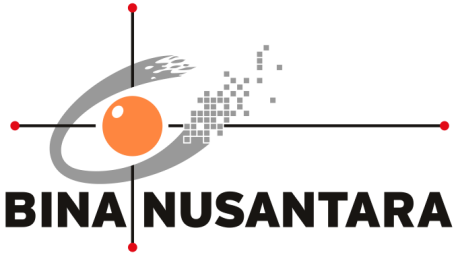 Student Graduation Eligibility Process Powering Academic Advisement - OraclePENGESAHAN PROPOSAL (PROPOSAL APPROVAL)INNOVATION & ENTERPRISE AWARD 2015BINA NUSANTARAJakarta, 29, July, 2016*) minimal Binusian level 13RINGKASAN PROYEK(PROJECT SUMMARY)Proses Kelulusan pada awalnya diproses oleh secara manual oleh team data center. Process manual ini memungkinkan terjadinya human error yang sangat tinggi. Dihadapi juga dengan terjadinya perubahan sumber data utama nilai dan kurikulum Mahasiswa yang sudah menggunakan SAS ( Student administration System ). Kedua factor Utama itu, menyebabkan hasil dari proses kelulusan ini sangat rawan dengan kesalahan. Tingkat kesuksesan dan keabsahan dari proses kelulusan tertumpu pada ketelitian manusia dalam melakukan verifikasi secara manual antara berkas distribusi matakuliah dan hasil nilai mahasiswa. Dengan mengubah proses ini di Oracle, diharapkan proses ini dapat mengurangi tingkat human error, mempercepat proses kelulusan Mahasiswa dan mempermudah dalam proses kelulusan mahasiswa.The Graduation process is originally process manually by data center system. This process has a high possibility of human error. It may also have encountered by the changes of data source of grade and student course distribution that use SAS ( Students Administration System ). Those two main factors make the graduation process results agitate of errors. The success and validity rate of graduation process is based on human accuracy on verifying the data by manual process between distribution course paper and student grade result. With this project, we hope that it may reduce human error, increased the graduation process and easier the process of student graduation.   Keyword  : kelulusan, graduation, SIKLUS, OracleLatar Belakang Proyek (Background of the project)Proses pendataan sistem kelulusan dan wisuda yang ada saat ini masih dilakukan secara manual oleh data center. Data mahasiswa baik biodata, enrollment, grade dan data akademis lainnya saat ini sudah didatakan melalui Student Administration System (SAS). Sehingga untuk melengkapi proses manual tersebut, team data center harus mentransfer datanya ke local database, baru bisa di proses. Proses manual yang banyak dilakukan oleh IT Data Center dan AOC pada saat menggunakan program SIKLUS membuat proses ini lama dan banyak terjadi human error. Untuk itu dengan adanya project ini diharapkan dapat membantu user dalam mempercepat proses dengan validitas data yang tinggi dan menghilangkan proses manual yang dilakukan sebelumnya. Rumusan Masalah (Problem Statement)Berdasarkan uraian diatas dapat dirumuskan masalah dalam proses kelulusan yaitu:Apakah peran manusia dalam proses ini dapat dikurangi dengan adanya sistem yang baru?Apakah proses bisnis yang terdahulu lebih complex dibandingkan dengan sistem yang baru sehingga proses bisa dilakukan lebih cepat? Tujuan dan Manfaat (Goal and Benefit)Dengan perubahan proses kelulusan ini dilakukan di Oracle, diharapkan dapat mempercepat proses kelulusan dengan tingkat validitas yang tinggi sehingga membantu user dalam pelakasanaannya. Hal ini juga memberikan manfaat bagi user dengan mengurangi beberapa pekerjaan yang dilakukan oleh user pada proses sebelumnya.Rencana Penerapan Proyek (Project Implementation Plan)Perkiraan Efisiensi Sumber Daya (Resource Efficiency Estimation) Sebelum (Before):IT Data Center pada proses sebelumnya turut membantu untuk proses yudisium dalam mempersiapkan data yang akan divalidasi oleh user (Biro Nilai).Setelah (After):IT Data Center tidak perlu membantu lagi dalam menyiapkan data untuk divalidasi oleh user karena sistem yang baru sudah mengumpulkan populasi data yang tergolong layak dan di validasi oleh sistem itu sendiri, dengan hal ini dapat mengurangi penggunaan user dalam proses yudisium tersebut.ROI: -Resiko Proyek (Project Risk)1.Judul Proyek(Project title):Student Graduation Eligibility ProcessProses Kelayakan Wisuda MahasiswaStudent Graduation Eligibility ProcessProses Kelayakan Wisuda Mahasiswa2.Kategori(Category):Art & DesignBuilding & Environment Business & ManagementHumanioraScience & TechnologyTeaching & LearningOther: ............................................................................................Other: ............................................................................................3.Nama Tim(Team Name):GraSASGraSAS4.Anggota Tim(Team members):Mengetahui,Team Leader(Ivan Sangkereng)(Wihendro)Direct Supervisor *No.Aktivitas (Activity)Bulan (Month)Bulan (Month)Bulan (Month)Bulan (Month)Bulan (Month)Bulan (Month)Bulan (Month)Bulan (Month)Keluaran (Output)No.Aktivitas (Activity)MeiJunJulAugSepOctNovDecKeluaran (Output)1.Development Phase•••Proses yudisium dan dokumen wisuda yang diterima mahasiswa.2.Testing Phase••Untuk mendapatkan hasil dari yang sudah di develop dan menemukan bug untuk diperbaiki segera.3.UAT Phase••Mendapatkan persetujuan dari user untuk menggunakan sistem yang sudah di develop.4.Deployment Phase••Implementasi di Server Production untuk digunakan oleh user pada saat proses yudisium berikutnya.5.Supporting Phase•••••Membantu operasional user pada saat menggunakan project tersebut, sehingga dapat memberikan panduan kepada user pada saat penggunaan project tersebut.